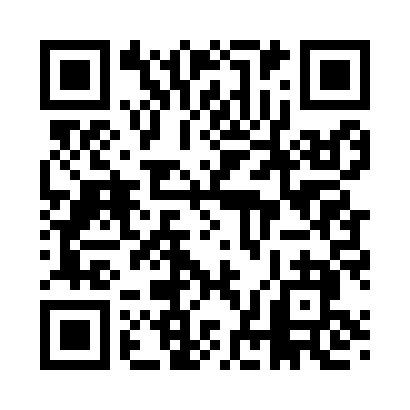 Prayer times for Albantown, Maryland, USAWed 1 May 2024 - Fri 31 May 2024High Latitude Method: Angle Based RulePrayer Calculation Method: Islamic Society of North AmericaAsar Calculation Method: ShafiPrayer times provided by https://www.salahtimes.comDateDayFajrSunriseDhuhrAsrMaghribIsha1Wed4:446:071:044:548:029:252Thu4:426:061:044:558:039:273Fri4:416:051:044:558:049:284Sat4:396:041:044:558:059:295Sun4:386:031:044:558:069:316Mon4:366:011:044:568:079:327Tue4:356:001:044:568:089:338Wed4:335:591:044:568:099:359Thu4:325:581:044:568:109:3610Fri4:315:571:044:578:119:3711Sat4:295:561:044:578:129:3912Sun4:285:551:044:578:139:4013Mon4:275:541:044:578:139:4114Tue4:255:531:044:588:149:4315Wed4:245:521:044:588:159:4416Thu4:235:511:044:588:169:4517Fri4:225:511:044:588:179:4618Sat4:205:501:044:598:189:4819Sun4:195:491:044:598:199:4920Mon4:185:481:044:598:209:5021Tue4:175:481:044:598:219:5122Wed4:165:471:045:008:229:5323Thu4:155:461:045:008:229:5424Fri4:145:451:045:008:239:5525Sat4:135:451:045:008:249:5626Sun4:125:441:045:018:259:5727Mon4:115:441:045:018:269:5828Tue4:105:431:055:018:269:5929Wed4:105:431:055:018:2710:0030Thu4:095:421:055:028:2810:0131Fri4:085:421:055:028:2910:02